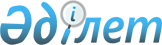 О мерах по строительству новой железнодорожной линии "Станция Шар - Усть-Каменогорск"Постановление Правительства Республики Казахстан от 18 января 2005 года N 21      Во исполнение Указа  Президента Республики Казахстан от 4 декабря 2001 года N 735 "О дальнейших мерах по реализации Стратегии развития Казахстана до 2030 года" и в целях формирования и развития рациональной транспортной сети государства Правительство Республики Казахстан ПОСТАНОВЛЯЕТ: 

      1. Согласиться с предложением акционерного общества "Инвестиционный фонд Казахстана" о строительстве новой железнодорожной линии "Станция Шар - Усть-Каменогорск". 

      2. Министерству транспорта и коммуникаций Республики Казахстан принять необходимые меры по реализации проекта строительства новой железнодорожной линии "Станция Шар - 

Усть-Каменогорск". 

      3. Утвердить прилагаемый План мероприятий по реализации проекта строительства новой железнодорожной линии "Станция Шар - Усть-Каменогорск". 

      4. Центральным исполнительным органам и ведомствам, а также иным заинтересованным государственным органам (по согласованию) и организациям (по согласованию) принять меры по реализации настоящего постановления. 

      5. Настоящее постановление вступает в силу со дня подписания.       Премьер-Министр 

      Республики Казахстан Утвержден постановлением      

Правительства Республики Казахстан  

от 18»января 2005 года N 21      

План мероприятий по реализации проекта строительства 

новой железнодорожной линии 

"Станция Шар - Усть-Каменогорск" »       * Условные обозначения и сокращения: 

      АО "ИФК"  - акционерное общество "Инвестиционный фонд Казахстана" 

      МЮ        - Министерство юстиции Республики Казахстан 

      МТК       - Министерство транспорта и коммуникаций Республики Казахстан 

      АФН       - Агентство Республики Казахстан по регулированию и надзору финансового 

                  рынка и финансовых организаций 

      ЗАО "КФБ" - закрытое акционерное общество "Казахстанская фондовая биржа" 

 
					© 2012. РГП на ПХВ «Институт законодательства и правовой информации Республики Казахстан» Министерства юстиции Республики Казахстан
				N п/п Наименование мероприятия Форма завершения Ответственные за исполнение* Сроки завершения  1        2       3       4    5 1 Осуществить  мероприятия по созданию и структурированию уставного капитала компании- 

концессионера и привлечению акционеров Информация в Правительство Республики Казахстан АО "ИФК" (по согласованию), МЮ, АФН (по согласованию) Январь 2005 года 2 Организовать  разработку технико- 

экономического обоснования,    повторную экспертизу и переутверждение проекта  строительства железнодорожной  линии "Станция Шар - Усть- 

Каменогорск"» Отчет в Правительство Республики Казахстан АО "ИФК" (по согласованию), компания- 

концессионер, 

МТК Март 

2005 года 3 Разработка   проекта постановления   Правительства Республики     Казахстан "О    заключении      концессионного соглашения на строительство и эксплуатацию железнодорожной  линии "Станция Шар - Усть- 

Каменогорск"» Проект постановления ПравительстваРеспублики Казахстан МТК, МЮ, 

АО "ИФК" (по согласованию), компания- 

концессионер Апрель 2005 года 4 Внести       предложения по 

формированию правовой базы в 

части реализации 

инфраструктурныхпроектов и концессионных договоров Информация в Правительство Республики Казахстан АО "ИФК" (по согласованию), МТК Февраль 2005 года 5 Разработать     положение об 

инвестиционном  тарифе за 

пользование инфраструктурой, 

функционирующей на основе 

концессионного договора Проект ведомствен- 

ного нормативного правового акта МТК, АО "ИФК" (по согласованию) Март 

2005 года 6 Организовать работу по 

выпуску и размещению 

облигаций, в первую очередь, 

среди накопительных 

пенсионных фондов, а так же 

других институциональ- 

ных инвесторов Информация в Правительство Республики Казахстан АФН (по согласованию), 

АО "ИФК" (по согласованию), компания- 

концессионер Май 

2005 года 7 Внести изменения и 

дополнения в Правила 

осуществления деятельности 

по инвестиционному 

управлению пенсионными 

активами Проект ведомствен- 

ного нормативного правового акта АФН, АО "ИФК" (по согласованию) Май 

2005 года 8 Внести  изменения 

дополнения в 

Правила 

пруденциальных 

нормативов для организаций, осуществляющих инвестиционное управление пенсионными активами Проект ведомствен- 

ного нормативного правового акта АФН (по согласованию), 

АО "ИФК" (по согласованию) Май 

2005 года 9 Внести изменения и дополнения в листинговые правила ЗАО "КФБ" Проект ведомствен- 

ного нормативного правового акта АФН (по согласованию), 

ЗАО "КФБ" (по согласованию), 

АО "ИФК" (по согласованию) Май 

2005 года 10 Организация и проведение 

конкурса на 

определение подрядных организаций по 

строительству железнодорожной  линии "Станция   Шар - Усть- 

Каменогорск" Информация в Правительство Республики Казахстан Компания- 

концессионер Май 

2005 года 11 Начало      строительства 

железнодорожной линии "Станция Шар - Усть- 

Каменогорск"» Отчет в Правительство Республики Казахстан Компания- 

концессионер Июнь 

2005 года 